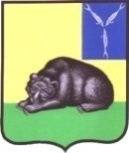 СОВЕТ МУНИЦИПАЛЬНОГО ОБРАЗОВАНИЯ ГОРОД ВОЛЬСКВОЛЬСКОГО МУНИЦИПАЛЬНОГО РАЙОНАСАРАТОВСКОЙ ОБЛАСТИ    Р Е Ш Е Н И Е31 марта 2022 года                         № 44/4-158                            г. ВольскО досрочном прекращении полномочий депутата Совета муниципального образования город Вольск IV созыва Лобачева Н.Н.       В соответствии с  пунктом 2 части 10 статьи 40 Федерального закона от 06.10.2003 г. № 131-ФЗ  «Об общих принципах организации местного самоуправления в Российской Федерации», статьей 26 Устава муниципального образования город Вольск, рассмотрев письменное заявление депутата Совета муниципального образования город Вольск IV созыва Лобачева Николая Николаевича от 11.03.2022 г.,  Совет муниципального образования город Вольск  РЕШИЛ:Считать досрочно прекращенными полномочия депутата Совета муниципального образования город Вольск Вольского муниципального района Саратовской области четвертого созыва по одномандатному  избирательному округу № 9 Лобачева Николая Николаевича с 11.03.2022 г.  в связи с отставкой по собственному желанию. Исключить Лобачева Николая Николаевича из состава постоянной депутатской комиссии Совета муниципального образования город Вольск по вопросам законности, социальной политики и защите прав населения. Контроль за исполнением настоящего решения возложить на главу муниципального образования город Вольск.Настоящее решение вступает в силу с момента его принятия, и распространяется на правоотношения, возникшие с 11.03.2022 г.Глава муниципального образованиягород Вольск                                                                                 С.В. Фролова